МИНИСТЕРСТВОЭКОНОМИЧЕСКОГО РАЗВИТИЯ ПРИДНЕСТРОВСКОЙ МОЛДАВСКОЙ РЕСПУБЛИКИП Р И К А Зот 23 июля 2018 года							                                 № 566г. ТираспольО введении в действие и отмене нормативных документов по стандартизации на территории Приднестровской Молдавской Республики(опубликование в газете «Приднестровье» от 27 июля 2018 года  № 134)В соответствии с Законом Приднестровской Молдавской Республики от 23 ноября 1994 года «О стандартизации» (СЗМР 94-4) с изменениями и дополнением, внесенными законами Приднестровской Молдавской Республики от 10 июля 2002 года № 152-ЗИД-III (САЗ 02-28); от 24 декабря 2012 года № 259-ЗИ-V (САЗ 12-53); от 30 декабря 2013 года № 289-ЗИД-V (САЗ 14-1); от 21 января 2014 года № 35-ЗИ-V (САЗ 14-4), Постановлением Верховного Совета Приднестровской Молдавской Республики от 21 мая 2002 года № 584 «О признании рамочной нормой права на территории Приднестровской Молдавской Республики Соглашения «О проведении согласованной политики в области стандартизации, метрологии и сертификации» (с оговоркой) Межгосударственного совета по стандартизации, метрологии и сертификации» (САЗ 02-21), на основании ходатайства ГУП «Институт технического регулирования и метрологии», а также в целях актуализации нормативной базы стандартов п р и к а з ы в а ю:1. Ввести в действие на территории Приднестровской Молдавской Республики в качестве государственных стандартов Приднестровской Молдавской Республики, с редакционными изменениями, соответствующими требованиями законодательства Приднестровской Молдавской Республики следующие межгосударственные стандарты:1) ГОСТ 5746-2015 (ISO 4190-1:2010) «Лифты пассажирские. Основные параметры и размеры»; 2) ГОСТ 8736-2014 «Песок для строительных работ. Технические условия»; 3) ГОСТ ISO 13857-2012 «Безопасность машин. Безопасные расстояния для предохранения верхних и нижних конечностей от попадания в опасную зону»;4) ГОСТ 19804-2012 «Сваи железобетонные заводского изготовления. Общие технические условия»;5) ГОСТ 22266-2013 «Цементы сульфатостойкие. Технические условия»; 6) ГОСТ 22690-2015 «Бетоны. Определение прочности механическими методами неразрушающего контроля»; 7) ГОСТ 23009-2016 «Конструкции и изделия бетонные и железобетонные сборные. Условные обозначения (марки)»; 8) ГОСТ 25818-2017 «Золы-уноса тепловых электростанций для бетонов. Технические условия»; 9) ГОСТ 25820-2014 «Бетоны легкие. Технические условия»; 10) ГОСТ 26134-2016 «Бетоны. Ультразвуковой метод определения морозостойкости»; 11) ГОСТ 26633-2015 «Бетоны тяжелые и мелкозернистые. Технические условия»; 12) ГОСТ 27005-2014 «Бетоны легкие и ячеистые. Правила контроля средней плотности»; 13) ГОСТ 27707-2007 «Огнеупоры неформованные. Методы определения зернового состава»; 14) ГОСТ 28243-96 «Пирометры. Общие технические требования»; 15) ГОСТ 32495-2013 «Щебень, песок и песчано-щебеночные смеси из дробленого бетона и железобетона. Технические условия»;16) ГОСТ 32496-2013 «Заполнители пористые для легких бетонов. Технические условия»; 17) ГОСТ 32803-2014 «Бетоны напрягающие. Технические условия»;18) ГОСТ 33174-2014 «Дороги автомобильные общего пользования. Цемент. Технические требования»;2. Ввести в действие на территории Приднестровской Молдавской Республики, следующие государственные стандарты Приднестровской Молдавской Республики с редакционными изменениями соответствующими требованиям законодательства Приднестровской Молдавской Республики:1) ГОСТ ПМР ГОСТ Р 56178-2018 «Модификаторы органо-минеральные типа МБ для бетонов, строительных растворов и сухих смесей. Технические условия», гармонизированный с ГОСТ Р 56178-2014;2) ГОСТ ПМР ГОСТ Р 56592-2018 «Добавки минеральные для бетонов и строительных растворов. Общие технические условия», гармонизированный с ГОСТ Р 56592-2015;3) ГОСТ ПМР ГОСТ Р 56593-2018 «Добавки минеральные для бетонов и строительных растворов. Методы испытаний», гармонизированный с ГОСТ Р 56593-2015.3. В связи с введением в действие подпунктом 1) пункта 1 настоящего Приказа ГОСТ 5746-2015 (ISO 4190-1:2010), отменить действие на территории Приднестровской Молдавской Республики ГОСТ 5746-2003 «Лифты пассажирские. Основные параметры и размеры», введенного в действие Приказом Министерства промышленности Приднестровской Молдавской Республики от 14 июля 2009 года № 397 «О введении в действие нормативных документов по стандартизации на территории Приднестровской Молдавской Республики» (опубликование в газете «Приднестровье» от 5 сентября 2009 года № 173).4. В связи с введением в действие подпунктом 11) пункта 1 настоящего Приказа ГОСТ 26633-2015, отменить действие на территории Приднестровской Молдавской Республики ГОСТ 26633-2012 «Бетоны тяжелые и мелкозернистые. Технические условия», введенного в действие Государственной службы энергетики и жилищно-коммунального хозяйства Приднестровской Молдавской Республики от 30 января 2015 года № 43 «О введении в действие и отмене нормативных документов по стандартизации на территории Приднестровской Молдавской Республики» (опубликование в газете «Приднестровье» от 6 февраля 2015 года № 20).5. В связи с введением в действие ГОСТ ISO 12100-2013 «Безопасность машин. Основные принципы конструирования. Оценки риска и снижения риска» Приказом Министерства промышленности и регионального развития Приднестровской Молдавской Республики от 24 ноября 2017 года № 642 «О введении в действие и отмене нормативных документов по стандартизации на территории Приднестровской Молдавской Республики» (опубликование в газете «Приднестровье» от 6 декабря 2017 года № 225) отменить действие, введенных Приказом Государственной службы энергетики и жилищно-коммунального хозяйства Приднестровской Молдавской Республики от 14 мая 2013 года № 194 «О введении в действие нормативных документов по стандартизации на территории Приднестровской Молдавской Республики» (опубликование в газете «Приднестровье» от 25 мая 2013 года № 98):а) ГОСТ ПМР ГОСТ Р ИСО 12100-1-2013 «Безопасность машин. Основные понятия, общие принципы конструирования. Часть 1. Основные термины, методология»;б) ГОСТ ПМР ГОСТ Р ИСО 12100-2-2013 «Безопасность машин. Основные понятия, общие принципы конструирования. Часть 2. Технические принципы».6. В подпункте 1) подпункта б) пункта 1) Приказа Министерства экономического развития Приднестровской Молдавской Республики от 21 марта 2018 года № 234 «О введении в действие и отмене нормативных документов по стандартизации на территории Приднестровской Молдавской Республики» (опубликование в газете «Приднестровье» от 30 марта 2018 года № 56) слова «ГОСТ 14098-2012» заменить словами «ГОСТ 14098-2014».7. На официальном сайте Министерства экономического развития Приднестровской Молдавской Республики (http://minregion.gospmr.org/index.php/gos-reestry) в двухнедельный срок со дня официального опубликования настоящего Приказа разместить тексты либо ссылки на сайты, содержащие тексты введенных стандартов, согласно пунктам 1 и 2 настоящего Приказа.8. Настоящий Приказ вступает в силу со дня, следующего за днем его официального опубликования в газете «Приднестровье».  МИНИСТЕРУЛ ДЕЗВОЛТЭРИЙ ЕКОНОМИЧЕАЛ РЕПУБЛИЧИЙМОЛДОВЕНЕШТЬ НИСТРЕНЕ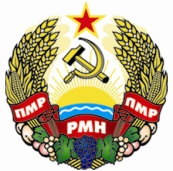 МIНIСТЕРCТВО ЕКОНОМIЧНОГО РОЗВИТКУПРИДНIСТРОВСЬКОIМОЛДАВСЬКОI РЕСПУБЛIКИЗаместитель Председателя ПравительстваПриденстровской Молдавской Республики – министр С.А. Оболоник